Daniel Levison, CCIM, SIOR, NAR, NAIOP, GWA
CEO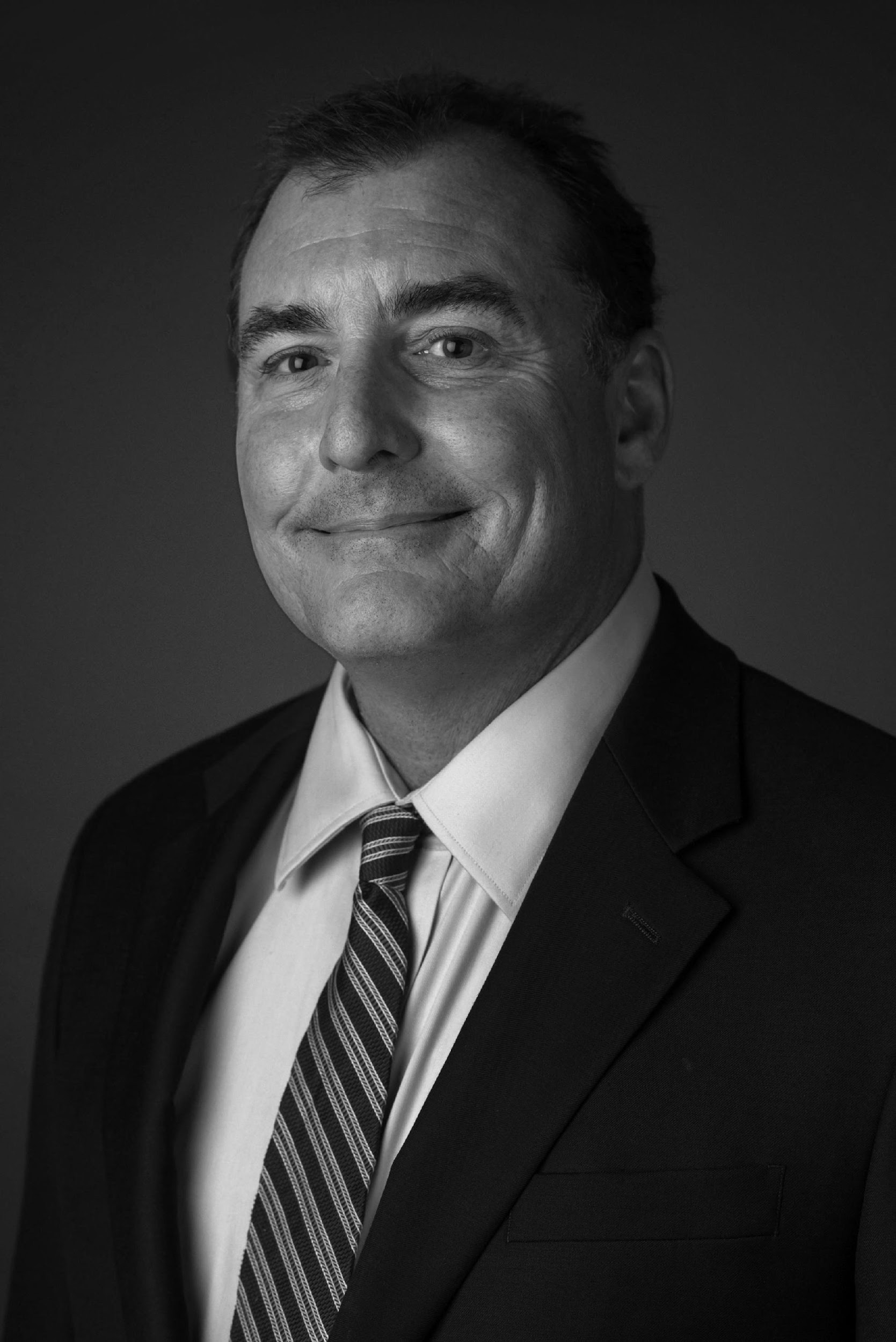 CRE Holdings
Daniel Levison has a commercial real estate career spanning more than four decades. Having hands on experience in running a twenty agent full service brokerage operation, creating multiple technology startups focused on commercial real estate, and acting as a principal in purchasing and repositioning over $40M of commercial real estate assets, Mr. Levison has a unique perspective for his clients, investors and partners.Mr. Levison has become a thought leader in the commercial real estate industry through his positions on national committees for the National Association Realtors (NAR) and National Association of Industrial & Office & Industrial Park Owners (NAIOP). His articles on operating a CRE operation in the 21st century are routinely published in national magazine for NAIOP, Society of Industrial & Office Realtors (SIOR) and Certified Commercial Investment Manager (CCIM).Highlights of Mr. Levison’s CRE Career Include:Beginning in 1981 with Royal LePage Commercial Real Estate where Mr. Levison managed the Atlanta office’s research department, before moving into sales.In 1984, Mr. Levison then took a position with Laing Properties, where he was involved in the daily management and leasing of the company’s industrial, office and business park portfolio, consisting in excess of 1.5 million square feet.In 1986, Mr. Levison founded his first technology business, Real Property Data (RPD), Atlanta’s first online multiple listing service. In 1989, Real Property Data merged with Jamison Research which was ultimately purchased by Costar Information. While at Jamison, Mr. Levison’s responsibilities included managing the company’s entire research and sales efforts in addition leading the company’s advisory group’s sales.In 1997, Mr. Levison joined MK Management where his primary responsibilities included leasing and managing the company’s entire portfolio of 7.5 million square feet of commercial space. In 1998, while still at MK, Mr. Levison formed CRE Holdings. Since it’s forming CRE Holdings has acquired, developed or represented in excess of 2.0 million square feet of multi-tenant commercial space in more than 35 buildings throughout Atlanta and the SoutheastIn 2001, Mr. Levison was hired by the Atlanta Commercial Board of Realtors and Xceligent to create a comprehensive office, industrial, and retail database the exclusive use by members of the ACBR.In 2008, Mr. Levison co-founded Commercial Property Professionals. In 2016 Mr. Levison sold his interest in CPP to focus on thought leadership in the CRE industry and two new endeavours CommissionTrac and Sharedspace.CommissionTrac (www.commissiontrac.com) is a cloud based application that automates the back office payments, receivables and invoicing for commercial brokerage operations. SharedSpace, (www.sharedspace.work) a community coworking model opened its first of three locations in 2016.  Expansion of the Shadspace model is planned for Greenville, Chattanooga, Charleston, Birmingham and several other secondary markets throughout the Southeast through management and consulting contracts and investments purchased by CRE Holdings.Mr. Levison is also actively involved in his own charity ReStart3:20, a 501C3 focused on homelessness, as well as, Special Olympics of Georgia, The Zadie a Project along with a variety of other charities focused on supporting the military.Mr. Levison resides in Sandy Springs with his wife Karen. They have four children, Turner, Taylor, Tate and Leah, and four grand-children, Mia, Rhys, Ella and Theo.